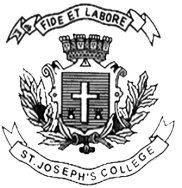 ST. JOSEPH’S COLLEGE (AUTONOMOUS), BANGALURU-27B.A- II SEMESTEREND SEMESTER EXAMINATION-APRIL 2021HS 215: History Society and Culture: Medieval PeriodTime:   2. 30 hrs                                                                                        Maximum marks:70SECTION A (ESSAYS)=15X2Answer any TWO of the following:Give an account of the achievements of Balban.Explain the administration and economic reforms of Alauddin Khilji.What were the contributions of Mughals to art &architecture?Give an account of the features of Maratha administration under Shivaji.SECTION B (MAP)=6+6In the outline map provided mark the following places and briefly mention their historical importance.Warangal, Panipat, Devagiri, Rameshwaram, Fatehpur Sikri, ChittorSECTION C (SHORT NOTES)=5X4Answer any FOUR of the following:Change of capital by Muhammad Bin TughluqCentral and Provincial administration  of Sher ShahGuru Nanak Sufisim.Din I IlahiMain features of Akbar’s Rajput policyEffects of Aurangzeb’s Deccan policySECTION D (SHORT ANSWER)=2X4Answer any FOUR of the following:Second Battle of TarainRaziya SultanaTurkish NobilityQutub Minar Kabir Bandobust system